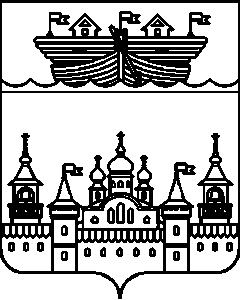 СЕЛЬСКИЙ СОВЕТЕГОРОВСКОГО СЕЛЬСОВЕТАВОСКРЕСЕНСКОГО МУНИЦИПАЛЬНОГО РАЙОНАНИЖЕГОРОДСКОЙ ОБЛАСТИРЕШЕНИЕ 09 августа 2017 года		№ 30О внесении изменений и дополнений в Устав Егоровского сельсовета Воскресенского муниципального района Нижегородской областиВ соответствии с Федеральным законом от 06 октября 2003 года №131-ФЗ «Об общих принципах организации местного самоуправления в Российской Федерации», Законами Нижегородской области от 5 ноября 2014 года № 150-З «О закреплении за сельскими поселениями Нижегородской области вопросов местного значения», от 5 ноября 2014 года № 152-З «Об отдельных вопросах организации местного самоуправления в Нижегородской области» в целях приведения Устава Егоровского сельсовета Воскресенского муниципального района в соответствие с действующим законодательством, сельский Совет решил:1.Принять изменения и дополнения в Устав Егоровского сельсовета Воскресенского муниципального района Нижегородской области согласно приложению.2.Направить прилагаемые изменения и дополнения в Устав Егоровского сельсовета Воскресенского муниципального района Нижегородской области на государственную регистрацию в Главное управление Министерства юстиции Российской Федерации по Нижегородской области.3.Обнародовать настоящее решение после его государственной регистрации путем вывешивания в общедоступных для населения местах.4.Настоящее решение вступает в силу после его обнародования.Глава местного самоуправления						В.Б.МироновПриложениек решению сельского СоветаЕгоровского сельсоветаВоскресенского муниципального районаНижегородской областиот 09.08.2017 года № 301.Часть 1 статьи 5 «Права органов местного самоуправления сельсовета на решение вопросов, не отнесенных к вопросам местного значения поселений» дополнить пунктом 14 следующего содержания:«14)осуществление мероприятий в сфере профилактики правонарушений, предусмотренных Федеральным законом "Об основах системы профилактики правонарушений в Российской Федерации".»2.В статье 15.1 «Сход граждан»:1)В части 1 статьи 15.1 «Сход граждан» слова «настоящим Федеральным законом» заменить на «Федеральным законом от 06.10.2003 № 131-ФЗ «Об общих принципах организации местного самоуправления в Российской Федерации».2).В пунктах 2 и 4 части 1 статьи 15.1 слова «с численностью жителей, обладающих избирательным правом, не более 100 человек» заменить на слова «в котором полномочия представительного органа муниципального образования осуществляется сходом граждан».3.Пункт 1 части 2 статьи 16 «Публичные слушания» изложить в следующей редакции:«1)проект устава сельсовета, а также проект муниципального правового акта о внесении изменений и дополнений в данный устав, кроме случаев, когда в устав сельсовета вносятся изменения в форме точного воспроизведения положений Конституции Российской Федерации, федеральных законов, Устава или законов Нижегородской области в целях приведения данного устава в соответствие с этими нормативными правовыми актами;».4.В статье 26 «Досрочное прекращение полномочий сельского Совета»:1)Пункт 3 части 1 изложить в следующей редакции:«3) в случае преобразования сельсовета, осуществляемого в соответствии с частями 3, 5, и 7.2 статьи 13 Федерального закона от 06.10.2002 № 131-ФЗ «Об общих принципах организации местного самоуправления в Российской Федерации, а также в случае упразднения сельсовета;».5.В статье 27 «Депутат сельского Совета»:1)Пункт 1 части 4 изложить в следующей редакции:«1)заниматься предпринимательской деятельностью лично или через доверенных лиц, участвовать в управлении коммерческой организацией или в управлении некоммерческой организацией (за исключением участия в управлении совета муниципальных образований субъекта Российской Федерации, иных объединений муниципальных образований, политической партией, участия в съезде (конференции) или общем собрании иной общественной организации, жилищного, жилищно-строительного, гаражного кооперативов, садоводческого, огороднического, дачного потребительских кооперативов, товарищества собственников недвижимости), кроме случаев, предусмотренных федеральными законами, и случаев, если участие в управлении организацией осуществляется в соответствии с законодательством Российской Федерации от имени органа местного самоуправления.».2)Часть 6 дополнить частями 6.3. - 6.5. следующего содержания: «6.3.Проверка достоверности и полноты сведений о доходах, расходах, об имуществе и обязательствах имущественного характера, представляемых в соответствии с законодательством Российской Федерации о противодействии коррупции депутатом, членом выборного органа местного самоуправления, выборным должностным лицом местного самоуправления, проводится по решению высшего должностного лица субъекта Российской Федерации (руководителя высшего исполнительного органа государственной власти субъекта Российской Федерации) в порядке, установленном законом субъекта Российской Федерации.6.4.При выявлении в результате проверки, проведенной в соответствии с частью 6.3  настоящей статьи, фактов несоблюдения ограничений, запретов, неисполнения обязанностей, которые установлены Федеральным законом от 25 декабря 2008 года N 273-ФЗ "О противодействии коррупции", Федеральным законом от 3 декабря 2012 года N 230-ФЗ "О контроле за соответствием расходов лиц, замещающих государственные должности, и иных лиц их доходам", Федеральным законом от 7 мая 2013 года N 79-ФЗ "О запрете отдельным категориям лиц открывать и иметь счета (вклады), хранить наличные денежные средства и ценности в иностранных банках, расположенных за пределами территории Российской Федерации, владеть и (или) пользоваться иностранными финансовыми инструментами", высшее должностное лицо субъекта Российской Федерации (руководитель высшего исполнительного органа государственной власти субъекта Российской Федерации) обращается с заявлением о досрочном прекращении полномочий депутата, члена выборного органа местного самоуправления, выборного должностного лица местного самоуправления в орган местного самоуправления, уполномоченный принимать соответствующее решение, или в суд.6.5.Сведения о доходах, расходах, об имуществе и обязательствах имущественного характера, представленные лицами, замещающими муниципальные должности, размещаются на официальных сайтах органов местного самоуправления в информационно-телекоммуникационной сети "Интернет" и (или) предоставляются для опубликования средствам массовой информации в порядке, определяемом муниципальными правовыми актами.».6.Статью 29 «Досрочное прекращение полномочий депутата сельского Совета» дополнить абзацем следующего содержания:«В случае обращения высшего должностного лица субъекта Российской Федерации (руководителя высшего исполнительного органа государственной власти субъекта Российской Федерации) с заявлением о досрочном прекращении полномочий депутата сельского Совета днем появления основания для досрочного прекращения полномочий является день поступления в сельский Совет данного заявления.».7.В статье 31 «Глава местного самоуправления сельсовета»:1)в абзаце втором части 2 слова «с правом решающего голоса» исключить;2)часть 15 изложить в следующей редакции:«15.Глава местного самоуправления сельсовета должен соблюдать ограничения, запреты, исполнять обязанности, которые установлены Федеральным законом от 25 декабря 2008 года N 273-ФЗ "О противодействии коррупции", Федеральным законом от 3 декабря 2012 года N 230-ФЗ "О контроле за соответствием расходов лиц, замещающих государственные должности, и иных лиц их доходам", Федеральным законом от 7 мая 2013 года N 79-ФЗ "О запрете отдельным категориям лиц открывать и иметь счета (вклады), хранить наличные денежные средства и ценности в иностранных банках, расположенных за пределами территории Российской Федерации, владеть и (или) пользоваться иностранными финансовыми инструментами».8.В статье 34 «Досрочное прекращение полномочий главы местного самоуправления сельсовета»: 1) Подпункт 12 абзаца первого изложить в следующей редакции:«12)преобразования сельсовета, осуществляемого в соответствии с частями 3, 5 и 7.2 статьи 13 Федерального закона от 06.10.2002 № 131-ФЗ «Об общих принципах организации местного самоуправления в Российской Федерации, а также в случае упразднения сельсовета;»;2)дополнить частью 3 следующего содержания: «3. В случае отсутствия главы местного самоуправления сельсовета  по уважительным причинам (командировка, отпуск, временная нетрудоспособность и др.), досрочного прекращения полномочий главы местного самоуправления сельсовета либо применения к нему по решению суда мер процессуального принуждения в виде заключения под стражу или временного отстранения от должности его полномочия временно исполняет заместитель председателя сельского совета.».9.Статью 37 «Глава администрации сельсовета» дополнить частью 8 следующего содержания:«8.Глава администрации сельсовета должен соблюдать ограничения, запреты, исполнять обязанности, которые установлены Федеральным законом от 25 декабря 2008 года N 273-ФЗ "О противодействии коррупции", Федеральным законом от 3 декабря 2012 года N 230-ФЗ "О контроле за соответствием расходов лиц, замещающих государственные должности, и иных лиц их доходам", Федеральным законом от 7 мая 2013 года N 79-ФЗ "О запрете отдельным категориям лиц открывать и иметь счета (вклады), хранить наличные денежные средства и ценности в иностранных банках, расположенных за пределами территории Российской Федерации, владеть и (или) пользоваться иностранными финансовыми инструментами.».10.В статье 39 «Досрочное прекращение полномочий главы администрации сельсовета»1)пункт 3 части 1 изложить в следующей редакции:«3)расторжения контракта в соответствии с ч. 2 и ч. 2.1 настоящей статьи»2)дополнить частью 2.1. следующего содержания:«2.1.Контракт с главой администрации сельсовета может быть расторгнут в судебном порядке на основании заявления высшего должностного лица субъекта Российской Федерации (руководителя высшего исполнительного органа государственной власти субъекта Российской Федерации) в связи с несоблюдением ограничений, запретов, неисполнением обязанностей, которые установлены Федеральным законом от 25 декабря 2008 года N 273-ФЗ "О противодействии коррупции", Федеральным законом от 3 декабря 2012 года N 230-ФЗ "О контроле за соответствием расходов лиц, замещающих государственные должности, и иных лиц их доходам", Федеральным законом от 7 мая 2013 года N 79-ФЗ "О запрете отдельным категориям лиц открывать и иметь счета (вклады), хранить наличные денежные средства и ценности в иностранных банках, расположенных за пределами территории Российской Федерации, владеть и (или) пользоваться иностранными финансовыми инструментами", выявленными в результате проверки достоверности и полноты сведений о доходах, расходах, об имуществе и обязательствах имущественного характера, представляемых в соответствии с законодательством Российской Федерации о противодействии коррупции.»3)часть 3 изложить в следующей редакции:«3.В случае отсутствия главы администрации сельсовета  по уважительным причинам (командировка, отпуск, временная нетрудоспособность и др.), досрочного прекращения полномочий главы администрации сельсовета либо применения к нему по решению суда мер процессуального принуждения в виде заключения под стражу или временного отстранения от должности его полномочия временно исполняет специалист администрации сельсовета или иное лицо, временно назначенное решением сельского Совета.».11.В абзаце третьем части 3 статьи 43 «Муниципальные правовые акты» слова «с правом решающего голоса» исключить;12.В статье 44 «Порядок принятия Устава сельсовета, внесения изменений и дополнений в настоящий Устав»:1)Часть 3 изложить в следующей редакции:«3.Проект устава сельсовета, проект муниципального правового акта о внесении изменений и дополнений в настоящий устав не позднее, чем за 30 дней до дня рассмотрения вопроса о принятии устава сельсовета, внесении изменений и дополнений в настоящий устав подлежат официальному обнародованию с одновременным обнародованием установленного сельским Советом порядка учета предложений по проекту указанного устава, проекту указанного муниципального правового акта, а также порядка участия граждан в его обсуждении. Не требуется обнародование порядка учета предложений по проекту муниципального правового акта о внесении изменений и дополнений в устав сельсовета, а также порядка участия граждан в его обсуждении в случае, когда в устав сельсовета вносятся изменения в форме точного воспроизведения положений Конституции Российской Федерации, Федеральных законов, Устава или законов Нижегородской области в целях приведения данного устава в соответствие с этими нормативными правовыми актами.».2)В части 5 слова «с правом решающего голоса» исключить;3)Часть 6 дополнить абзацем следующего содержания:«Отказ в государственной регистрации устава сельсовета, муниципального правового акта о внесении изменений и дополнений в устав сельсовета, а также нарушение установленных сроков государственной регистрации устава сельсовета, муниципального правового акта о внесении в устав сельсовета изменений и дополнений могут быть обжалованы гражданами и органами местного самоуправления в уполномоченный федеральный орган исполнительной власти в сфере регистрации уставов муниципальных образований, а также в судебном порядке.».4)Дополнить частью 8 следующего содержания:«8.Приведение устава сельсовета в соответствие с федеральным законом, законом субъекта Российской Федерации осуществляется в установленный этими законодательными актами срок. В случае, если федеральным законом, законом субъекта Российской Федерации указанный срок не установлен, срок приведения устава сельсовета в соответствие с федеральным законом, законом субъекта Российской Федерации определяется с учетом даты вступления в силу соответствующего федерального закона, закона субъекта Российской Федерации, необходимости официального опубликования (обнародования) и обсуждения на публичных слушаниях проекта муниципального правового акта о внесении изменений и дополнений в устав сельсовета, учета предложений граждан по нему, периодичности заседаний представительного органа сельсовета, сроков государственной регистрации и официального опубликования (обнародования) такого муниципального правового акта и, как правило, не должен превышать шесть месяцев.».13.Часть 4.1. статьи 59 «Ответственность органов местного самоуправления и должностных лиц перед государством» дополнить пунктом 4 следующего содержания:«4)несоблюдение ограничений, запретов, неисполнение обязанностей, которые установлены Федеральным законом от 25 декабря 2008 года N 273-ФЗ "О противодействии коррупции", Федеральным законом от 3 декабря 2012 года N 230-ФЗ "О контроле за соответствием расходов лиц, замещающих государственные должности, и иных лиц их доходам", Федеральным законом от 7 мая 2013 года N 79-ФЗ "О запрете отдельным категориям лиц открывать и иметь счета (вклады), хранить наличные денежные средства и ценности в иностранных банках, расположенных за пределами территории Российской Федерации, владеть и (или) пользоваться иностранными финансовыми инструментами;».